У К Р А Ї Н АЧЕРНІВЕЦЬКА ОБЛАСНА РАДАХІІI сесія VІІІ скликанняРІШЕННЯ № 174 -13/23Про відмову у зміні категорії земельних ділянок та виду їх цільового використанняКеруючись пунктом 21 частини першої статті 43 Закону України «Про місцеве самоврядування в Україні», відповідно до статей 18-20, 38 Земельного кодексу України, статей 1, 47 Закону України «Про землеустрій», пункту 8-2 розділу VII Прикінцеві та перехідні положення Закону України «Про Державний земельний кадастр», листа Департаменту урбаністики та архітектури Чернівецької міської ради  від 01.08.2023 вих. № 24/01-08/1-3137, документації із землеустрою 2016МФ18ЧВЧН000598, з огляду на рішення Чернівецького окружного адміністративного суду від 12.07.2023 у справі № 600/1213/22-а, розглянувши звернення ОКНП «Чернівецька обласна психіатрична лікарня» від 22.10.2021 вих. № 588, враховуючи висновки постійної комісії обласної ради з питань регуляторної політики, розвитку підприємництва, агропромислового розвитку та земельних відносин від 08.09.2023 № 3 та постійної комісії з питань управління об’єктами спільної власності територіальних громад сіл, селищ, міст області від 11.09.2023, обласна радаВИРІШИЛА:1. Відмовити ОКНП «Чернівецька обласна психіатрична лікарня» у зміні категорії та цільового призначення земельних ділянок за кадастровими номерами 7310136300:08:001:0205, площею 8,5978 га, та 7310136300:08:001:0206, площею 0,5838 га, які розташовані за адресою м. Чернівці, вул. Мусоргського, 2 у зв’язку з тим, що фактичні категорія та цільове призначення земельних ділянок відповідають містобудівній і землевпорядній документації, а також встановленим законом вимогам щодо земель відповідної категорії та визначеного виду цільового призначення для яких вони сформовані як  об'єкти цивільних прав.2. Контроль за виконанням цього рішення покласти на заступника голови обласної ради Михайла ПАВЛЮКА, постійну комісію з питань управління об’єктами спільної власності територіальних громад сіл, селищ, міст області (Юрій ЛЕСЮК) та постійну комісію обласної ради з питань регуляторної політики, розвитку підприємництва, агропромислового розвитку та земельних відносин (Василь ГОНЧАР).Голова обласної ради							Олексій БОЙКО22  грудня  2023 р.                                                      м. Чернівці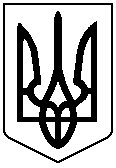 